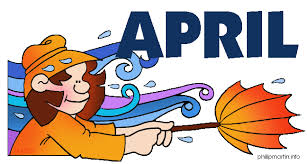 MEDLEMSINFORMATIONEfter att ha nosat lite på våren i mars är vi nu inne i april och en sak vet vi om aprilväder……det är inte att lita på!! Men håll ut!! Snart är våren här på fullt allvar!!På våren inträffar två viktiga saker:Kolonilotterna ska bokas och sen ska det grävas och fixas och odlas! Vi hoppas förstås att det blir lika fint i år med ordning, reda, blommor och grönt och ansade fina gångar till allmän förnöjelse!Den andra viktiga saken som sker på våren är: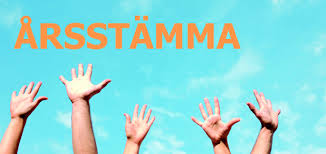 Den inträffar som vi tidigare meddelat den 29 april kl 19 00, som alltid i gemensamhetslokalen.Välkomna!!Vi har en stabil och engagerad styrelse och ingen av de ledamöter vars mandatperiod går ut har avböjt omval. Men tråkigt nog har även vår andre suppleant, Niklas Wihlborg, flyttat från Jordabalken. Vi säger tack till Niklas för engagerat deltagande i möten och diskussioner och önskar lycka till med det nya boendet!Är du intresserad av att vara med i arbetet i föreningen, som ju rör ditt boende, är du välkommen att anmäla ditt intresse via hemsidan eller med ett brev i lådan utanför expeditionen. Du hittar mailadress på hemsidan http://www.brfjordabalken.nu På tal om vårt boende…det är inte ovanligt att man vill renovera kök och toaletter eller göra andra ombyggnationer. När detta är aktuellt är det viktigt att informera styrelsen. För renoveringsarbete finns ett regelverk som det är klokt att ta del av. Det är du som boende som är byggherre och därmed skyldig att vara väl insatt. Det har förekommit en del problem med tilltäppta rör pga av att hantverkare spolat ner rester efter spackel och annat. Här är det byggherrens, dvs den boendes, ansvar att upplysa veta vad som är rätt och fel. Händelser som ovanstående medför kostnader för föreningen, då rören måste högtryckspolas. Det har rapporterats att cyklar stulit ur låsta cykelrum……var vaksamma och hjälp varandra att hålla koll!!Tyvärr måste vi, på förekommen anledning, ännu en gång påminna om låsning av garagen. Den som hyr ett garage har skrivit på ett avtal i vilket det finns ett krav på att sköta garaget och hålla det låst! Den som lämnar sitt garage olåst, lämnar också alla andras garage olåsta! Upprepat slarv med detta leder till uppsagt hyresavtal.  Än en gång!!!! !!LÅS ALLTID DITT GARAGE!!Nej, nu får det vara nog med pekpinnar och annat. Innan stämman hinner vi fira påsk och därför vill vi i styrelsen passa på att önska er alla en riktigt….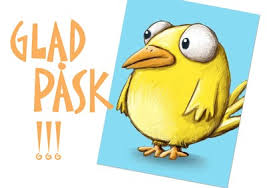 Hälsningar från Susanne, Magnus, Emma, Daniel, Moa, Jesper och Karin 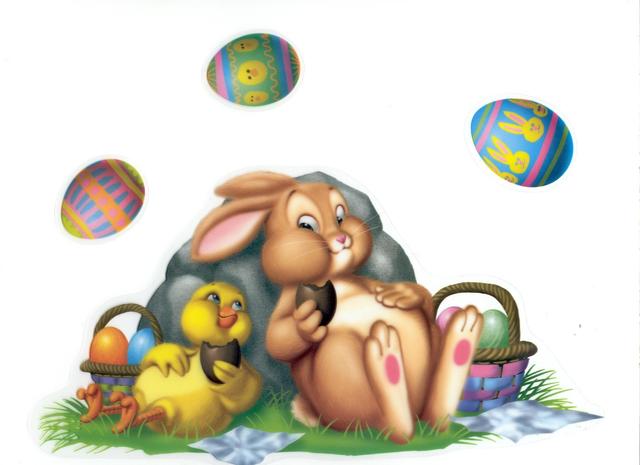 PS. Lägg hyran på autogiro – smidigt för både dig själv och för föreningen!!DS.